Автономная некоммерческая организация высшего образования«Московский региональный социально-экономический институт»ПРОГРАММА ПРАКТИКИБ2.В.01(П) Производственная (проектно-технологическая) практикаНаправление подготовки54.03.01 ДизайнПрофиль Графический дизайнКвалификация (степень) выпускника бакалаврФорма обучения – очнаяВидное 2024Программа производственной (проектно-технологической) практики разработана:- на основании федерального государственного образовательного стандарта высшего образования по направлению подготовки 54.03.01 Дизайн (бакалавриат), утвержденного приказом Министерства образования и науки Российской Федерации от 13 августа 2020 №1015;- учебного плана по основной профессиональной образовательной программе высшего образования 54.03.01 Дизайн, профиль Графический дизайн;- на основании профессионального стандарта, утвержденного приказом Министерства труда и социальной защиты РФ от 17 января 2017 №40н.Рабочая программа практики разработана: Мордвинцева Марина Михайловна – старший преподаватель кафедры Дизайн, Член творческого союза художников России, Член Московского союза художниковРецензент: Ерохина Юлия Валерьевна – заведующая кафедрой «Графического Дизайна» УВО «Московского художественно-промышленного института», кандидат искусствоведенияМашин Ростислав Валерьевич – ИП Машин Ростислав Валерьевич специализированная деятельность в области дизайна и фотографииРабочая программа практики обсуждена и утверждена на заседании кафедры дизайна Протокол № 10 от «18» мая 2024 года СОДЕРЖАНИЕ1. Цели и задачи практики Производственная (проектно-технологическая) практика (далее – практика) является компонентом основной профессиональной образовательной программы высшего образования Дизайн 54.03.01, при реализации которого организуется практическая подготовка обучающихся.Практика проводится в соответствии с учебным планом, календарным учебным графиком и утвержденной программой практики в целях получения первичных профессиональных умений, углубления и закрепления знаний и компетенций, полученных в процессе теоретического обучения.Цель проектно-технологической практики – ознакомление обучающихся с основными технологическими приемами изготовления дизайнерской продукции, закрепление и углубление знаний, полученных студентами в процессе теоретического обучения, развитие профессионального мышления, приобретение необходимых умений, навыков и опыта практической работы по направлению подготовки 54.03.01 Дизайн.Задачи проектно-технологической практики:– закрепление, расширение, углубление и систематизация знаний, полученных при изучении специальных дисциплин;– овладение целостной структурой профессиональной деятельности, приобретение первоначального профессионального опыта на основе изучения работы конкретной организации;– освоение технологии проектирования, принципов, методов и приемов работы над дизайн-проектами, различных направлений и методов организации процесса проектирования;– освоение методологии проектирования фирменного стиля предприятия; освоение методологии и практики дизайн-проектирования бытовой и деловой графики; – освоение методологии и практики проектирования наружной рекламы; освоение методологии и практики плакатной, газетно-журнальной, книжной графики; – овладение компьютерными базами данных по шрифтам, орнаментам, оптическим иллюзиям; овладение методами принятия креативных решений при работе в малых творческих группах (фокусгруппах).2. Вид практики, способ и формы ее проведенияВид практики – проектно-технологическая практикаФорма проведения – дискретная (путем выделения в календарном учебном графике непрерывного периода учебного времени для проведения каждого вида (совокупности видов) практики).Способы проведения практики: стационарная, выездная.Проектно-технологическая практика осуществляется на основе договоров с организациями, деятельность которых соответствует профессиональным компетенциям, осваиваемым в рамках ОПОП ВО. Место прохождения практики и представленные к защите отчеты должны соответствовать приказу МРСЭИ о прохождении учебной практики.	Направление студента на практику оформляется приказом МРСЭИ об организации и проведении практики с закрепление каждого студента за конкретной организацией - базой практики, а также с указанием срока прохождения практики, Ф.И.О. и должности назначенных руководителей практики со стороны МРСЭИ. Выбор мест проектно-технологической практики для лиц с ограниченными возможностями здоровья производится с учетом состояния здоровья обучающихся и требований по доступности3. Перечень планируемых результатов обучения при прохождении практики, соотнесенных с планируемыми результатами освоения образовательной программыПроцесс прохождения проектно-технологической практики направлен на формирование у обучающегося следующих универсальных и профессиональных компетенций.В результате обучающийся должен демонстрировать следующие результаты:4. Место практики в структуре ОПОППрактика является составной частью основной профессиональной образовательной программы высшего образования и относится к части, формируемой участниками образовательных отношений Блока 2. Практика учебного плана.Для успешного прохождения производственной практики, студенты должны использовать знания, умения и компетенции, осваиваемые ими в ходе изучения предусмотренных учебным планом таких дисциплин как, «Академический рисунок», «Академическая живопись», «Инженерная и компьютерная графика», «Пропедевтика», «Цветоведение и колористика», «Информационные технологии в дизайне», «Шрифты»,  «Фотографика», «Технологии полиграфии», «Специальный рисунок»,  «Дизайн-проектирование». Знания, умения и компетенции, полученные студентами в процессе прохождения производственной практики должны использоваться ими при определении направлений прохождения последующих практик, подготовки курсовых и выпускных квалификационных работ, сбора материалов, необходимых для их написания.Требования к «входным» знаниям, умениям и готовностям обучающегося, приобретенным в результате освоения предшествующих частей ОПОП ВО и необходимым при освоении проектно-технологической практики – обучающийся должен:знать:– сущность и социальную значимость будущей профессии;– важность информационной и коммуникативной культуры в профессиональной деятельности;– необходимость освоения навыков работы с различными материалами;– систему действия, анализа и проектирования собственной деятельности;– практическую деятельность по решению профессиональных задач в организациях различных организационно-правовых форм;– использования нормативных документов, регламентирующих профессиональную деятельность.– типологию графического дизайна по категориям решаемых задач; основные виды современной дизайнерской деятельности; визуальный язык дизайна;– основы технологии полиграфии и художественно-технического редактирования; компьютер как основной инструмент графического дизайна;– эмоциональное воздействие цвета в дизайне; выразительные средства в проектировании объектов дизайна; влияние свойств материалов на форму объекта графического дизайна;уметь:– использовать полученные знания, умения и навыки для решения поставленных профессиональных задач;– проводить необходимые пред проектные исследования;– осуществлять выбор художественных и изобразительных средств, технических приемов в соответствии с творческой задачей, целевой сбор и анализ исходных данных, процесс дизайнерского проектирования;– использовать принципы, методы и приемы работы над дизайн-проектом, методы макетирования и их специфику, способы обработки основных материалов, применяемых при выполнении дизайн-проектов;– применять профессиональную лексику;– осуществлять дизайнерские проекты и воплощения их в материале;– пользоваться современными информационными и коммуникационными технологии в профессиональной деятельности, нормативной и справочной литературой при проектировании различных объектов дизайна для наиболее рационального выбора вариантов основных формообразующих и отделочных материалов;– использовать знания при оценке визуальной информации; использовать различные современные технические средства для решения коммуникативных задач;– использовать изобразительные и выразительные средства графического дизайна как инструмент рекламы;– использовать профессиональную терминологию в сфере дизайна; выражать свои идеи с помощью различных техник и приемов графического языка; проявить свои индивидуальные художественные способности дизайнера, обрести самостоятельность в реализации собственных творческих проектов; быть готовым:– выполнять творческие задания с использованием средств выразительности композиции и приемов создания объектов корпоративного и рекламного дизайна;– работать с различными компьютерными редакторами (векторными, растровыми, текстовыми, программами верстки);– использовать изобразительные средства в формальной композиции и приемы работы в макетировании и моделировании;– определять самодостаточность и образную выразительность типографических средств; проводить оценку и прогнозирование результатов работы.Программой практики предусмотрено ознакомление студентов с основами охраны труда, техники безопасности, проектно-технологической санитарии. Инструктаж и указания по соблюдению правил по каждой теме практики дает непосредственный руководитель практики от организации, также им используются следующие виды обучения практикантов:– обучение безопасным методам и приемам выполнения работ,– стажировка на рабочих местах,– проверка знаний требований охраны труда.Руководитель практики от предприятия контролирует соблюдение требований техники безопасности при несоблюдении студентом мер безопасности труда отстраняет его от работы; организует контроль состояния условий труда на рабочих местах, соблюдения режима труда и отдыха практикантов, в соответствии с требованиями охраны труда.Содержание практики соответствует профессиональной деятельности выпускника направление Дизайн, разработано на основе учета знаний, полученных студентами в процессе теоретического обучения, а также умений и навыков, приобретенных на практических занятиях, анализа профессиональной деятельности будущего бакалавра, выявления основных необходимых умений и навыков, подбора соответствующих им видов работ. Программа предусматривает последовательное расширение и усложнение круга формируемых компетенций, их сменяемость; неразрывную связь практического обучения с теорией, возрастание уровня требований к профессиональной подготовке бакалавра по этапам и видам практики; соответствие содержания практики состоянию и развитию дизайна и науки, техники и технологии производства, что позволит будущему бакалавру быть способным к успешной профессиональной деятельности в современных условиях.Проектно-технологическая практика организуется и проводится для студентов очной формы обучения в восьмом семестре (четвертый курс). 5. Объём практики и её продолжительность Общая трудоемкость практики: 12 зачетные единицы. Продолжительность практики 8 недель, что в академических часах составляет – 432 часа: самостоятельная работа – 416 часов, контактная работа – 16 часов.  6. Содержание практики Проектно-технологическая практика состоит из следующих этапов: подготовительный, основной, завершающий.– подготовительный этап: Вводное занятие, инструктаж студентов по ознакомлению с требованиями охраны труда и техники безопасности на предприятии; – основной этап: Знакомство с характерной современной профессиональной средой. Выполнение индивидуального задания;– заключительный этап: Подготовка отчета по практике. Анализ выполненной работы. Подведение итогов. Защита отчета по практике.Распределение часов по этапам практикиРаспределение видов работ по этапам практикиЗадание на практикуВо время проектно-технологической практики при выполнении работ, предусмотренных тематическим планом, и индивидуальных заданий студенты должны:‒ изучение законодательной базы, локальных актов, регламентирующих статус и деятельность организации – места прохождения практики;‒ изучение должностных инструкций, должностных регламентов персонала, определение степени их соответствия полномочиям, определенным соответствующими нормативными правовыми актами;‒ изучение и обобщение дизайнерской практики в сфере деятельности организации – места прохождения практики;‒ выполнение поручений и конкретных обязанностей, определенных руководителем;‒ изучение правил документооборота, принятых на месте проектно-технологической практики;‒ выявление недостатков в работе подразделения места прохождения практики, их оценка и разработка предложений по совершенствованию существующего порядка работы, а также по внедрению новых методов работы;‒ выявление направлений и оценка степени использования, полученного теоретического и практического материала.7. Формы отчётности по практике Материалы о прохождении практики обучающегося хранятся на кафедре в установленном порядке. Защиту отчета по практике проводит руководитель практики от Института. В ходе защиты оцениваются: - выполнение индивидуального задания; - характеристика профессиональной деятельности обучающегося в период прохождения практики; - характеристику, которую  составляет и подписывает руководитель практики от профильной организации; - отчёт о прохождении практики - результаты устного опроса (собеседования) или защиты отчета в виде презентации.Уровень сформированности у обучающегося компетенций в период прохождения практики определяется по результатам защиты отчета по практике и с учетом характеристики профессиональной деятельности обучающегося в период прохождения практики, составленной руководителем практики от профильной организации. В процессе защиты отчёта о прохождении практики обучающемуся могут задаваться вопросы как практического, так и теоретического характера для выявления полноты сформированности у него компетенций. Показателями оценивания компетенций являются знания, умения и навыки, освоенные при прохождении проектно-технологической практики. По итогам практики обучающийся предоставляет на кафедру дизайна следующие документы:– индивидуальные задания на практику (Приложение №2);– рабочий график (план) проведения практики (Приложение №3);– дневник практики (Приложение №5);– письменный отчет о прохождении практики (Приложение №4)– отзыв руководителя от профильной организации (Приложение №6);– отзыв руководителя от кафедры (Приложение №7).Индивидуальное задание должно включать пункты по ознакомлению с требованиями охраны труда, техники безопасности, пожарной безопасности, а также правил внутреннего трудового распорядка профильной организации.Рабочий график (план) проведения практики содержит график запланированных мероприятий (виды работ по этапам практики и срок их выполнения), согласованных с руководителем практики от кафедры и от профильной организации. Дневник включает: индивидуальное задание, перечень и краткое описание ежедневных видов работ, выполненных обучающимся во время практики в соответствии с календарным планом ее прохождения, отзыв руководителя практики от кафедры.Отчет по практике является основным документом, характеризующим работу обучающегося в период прохождения практики.Отчет о прохождении практики составляется индивидуально каждым студентом и должен отражать проделанную им работу, полученные знания, приобретенные навыки и умения. В отчете должны быть отражены изученные во время практики общие вопросы и основные результаты практической деятельности студента в соответствии с индивидуальным заданием, полученным студентом. Для руководства практикой, которая проводится в профильной организации, назначаются руководитель практики из числа лиц, относящихся к профессорско-преподавательскому составу кафедры (далее − руководитель практики от института) и руководитель практики из числа работников профильной организации (далее − руководитель практики от профильной организации). Для руководства практикой, проводимой в институте, назначаются руководитель практики от кафедры из числа ППС (далее − руководитель практики от института) и сотрудник структурного подразделения организации (или структурного подразделения Института), на базе которого будет проходить практика (далее – руководитель практики от организации).Перед началом практики в профильной организации руководителем практики от института и руководителем практики от профильной организации составляется совместный рабочий график (план) проведения практики.Направление студентов на практику проводится по представлениям от института и оформляется соответствующим приказом ректора института. Организационно-методическую работу по проведению практики студентов осуществляю руководители практики (от института и предприятия).Ответственный руководитель от профильной организации:осуществляет общее руководство по организации и планированию работы, а также контроль за соблюдением сроков практики и ее содержанием;проводит организационные собрания со студентами перед началом практики;получает бланки сопроводительной документации для прохождения практики и несёт ответственность за своевременную выдачу их студентам;осуществлять непосредственное руководство практикой студентов на предприятии;проводить инструктаж студентов по ознакомлению с требованиями охраны труда и техники безопасности на предприятии;участвовать в оценке результатов освоения общекультурных и профессиональных компетенций, полученных в период прохождения практики.В процессе прохождения практики студент имеет следующие права:получить необходимую документацию и программу проектно-технологической практики;получать консультации руководителя практики от института и от предприятия по вопросам программы практики.в период прохождения практики на предприятии студент имеет право на рабочее место, позволяющее выполнять индивидуальное задание;допускается зачисление студента на временную работу по специальности, в том числе на должности стажеров, при условии, что это негативно не отразится на качестве и сроках прохождения практики.Ответственный руководитель от институтаРуководитель практики от института назначается заведующим кафедрой, что оформляется соответствующим приказом о направлении студентов на практику по институту.осуществляет непосредственное руководство по прохождению практики, а также контроль за выходом студентов на практику, соблюдением сроков практики и ее содержанием;устанавливает связь с руководителем практики от предприятия и согласовывает с ним календарный план прохождения практики;разрабатывает тематику индивидуальных заданий;принимает участие в распределении студентов по рабочим местам;несет ответственность совместно с руководителем практики от предприятия за соблюдение студентами правил техники безопасности;оказывает методическую помощь студентам при выполнении ими индивидуальных заданий;проводит консультации для студентов по вопросам практики и составления отчетов о проектно-технологической практике;организовывает процедуру оценки общекультурных и профессиональных компетенций студента, освоенных им в ходе прохождения практики;проверяет отчеты студентов по практике, принимает защиту выполненного индивидуального и оценивает результаты выполнения программы практики.На период прохождения практики для студентов устанавливается режим работы, обязательный для тех структурных подразделений организации, в которых студенты проходят практику. Каждый студент обязан максимально использовать отведенное для практики время, обеспечить качественное выполнение всех заданий, предусмотренных программой практики.При прохождении практики студент обязан:– полностью, качественно и в установленные сроки выполнять работы, предусмотренные программой практики и индивидуальными заданиями;– соблюдать действующие в организации правила внутреннего распорядка;– изучить и строго соблюдать правила охраны труда и техники безопасности;– вести дневник, в котором систематически делать записи о выполненной работе;– регулярно информировать руководителя практики от института о проделанной работе, предоставлять ему для контроля дневник практики;– представить на кафедру отчет о практике вместе с дневником и отзывом-характеристикой руководителя практики со стороны организации и защитить отчет в установленные кафедрой сроки.Студенты, не выполнившие программу проектно-технологической практики, получившие отрицательный отзыв или неудовлетворительную оценку при защите отчета, не допускаются до итоговой аттестации.Отчет по практике сдается в утвержденные сроки для проверки руководителем практики от института и допуска к защите.Отчет по практике является основным документом, характеризующим работу обучающегося в период прохождения практики. Отчет включает: краткую характеристику места практики, цели и задачи практики, описание деятельности, выполненной в процессе прохождения практики, достигнутые результаты, анализ возникших проблем и варианты их устранения (при необходимости), собственную оценку уровня своей профессиональной подготовки по итогам практики.Отчет должен быть представлен на кафедру на бумажном и электронном носителе. Объем отчета – не менее 15 страниц (без списка использованной литературы и приложений). Распечатка компьютерного набора на одной стороне каждого листа, шрифт: Times New Roman, кегль 14, интервал одинарный, форматирование по ширине, абзацный отступ 1,25, нумерация сплошная (кроме первого листа). Поля: слева 3 см, справа 1,5 см, верх 2 см, низ – 2 см. Нумерация страниц обязательна (вверху страницы, по центру).Содержание отчета по проектно-технологической практике:ВведениеБаза и актуальность– Предприятие на базе которого проводилась проектно-технологическая практика– Актуальность направления проектно-технологической практики для данного предприятия.– Организация проектной и творческой деятельности.Цель проектно-технологической практики. – Накопление практического и теоретического опыта. Задачи проектно-технологической практики.– Изучение и исполнение трудовой и производственной деятельности. – Участие в производственной деятельности. – Сбор и анализ материала, необходимого для выполнения работы. – Выполнение работ, предусмотренных графиком прохождения практики.Раздел I. Практическая часть1.1 Организация практической работы на предприятии:– Общая характеристика предприятия– Должностные обязанности дизайнера на предприятии– Оборудование рабочего места1.2 Разработка и анализ технического задания.Пример технического задания:Раздел II. Теоретическая часть2.1 Аналитический раздел– Исходные данные для проектирования– Маркетинговое исследование– Стратегия и методика проектирования2.2 Художественно-концептуальный раздел– Эскизы и варианты поисковых решений– Творческая концепция проекта– Состав проекта2.3 Экономический раздел– Экономические расчеты– Смета проекта– Заключение о рентабельности проектаЗаключениеВыводы. – О полученных знаниях и умениях. – Практическая значимость выполненных работ. – Перспективы, открывшиеся в ходе практики.Терминология Терминология включает в себя список, размещенный в алфавитном порядке терминов встречающихся студенту во время прохождения практики и написания отчета (минимальное количество терминов – 10).Список литературыПриложенияВ приложении студент размещает всю визуальную часть, разработанную во время проектно-технологической практики. Так же к отчет размещается в виртуальную папку дипломника.  Состав отчета: word файл с отчетом по практике, дневник (полностью заполненный студентом), вся графическая часть разработанная/выполненная на практике (в исходном формате .indd .psd .eps и формате изображений .tiff .jpeg .pdf)Аттестация студентов по итогам практики проходит в форме защиты отчета по практике. Форма промежуточной аттестации по практике – зачтет с оценкой. Неудовлетворительные результаты аттестации по практике или непрохождение промежуточной аттестации по практике при отсутствии уважительных причин признаются академической задолженностью.При оценке итогов работы обучающегося на практике должна приниматься во внимание характеристика, данная ему руководителем практики от организации. Результаты защиты отчета по практике проставляются в ведомости и зачетной книжке обучающегося.8. Фонд оценочных средств для проведения промежуточной аттестации обучающихся по практике 8.1. Описание показателей и критериев оценивания планируемых результатов обучения в процессе прохождения практики8.2. Оценочные средства для текущего контроля и промежуточной аттестацииАттестация по итогам проектно-технологической практики включает самостоятельную подготовку и защиту отчета по результатам прохождения практики и анализа собранного материала. Подготовка отчета студентом проводится параллельно с прохождением практики. Защита проводится в форме доклада о проделанной работе. Аттестация по итогам практики осуществляется на основе оценки решения обучающимся задач практики, отзыва руководителей практики об уровне его умений, навыков и квалификации.Результаты защиты отчета по практике фиксируются в ведомости. Защита отчета проходит по графику, утвержденному заведующим кафедрой дизайна.Студенты, не выполнившие программу проектно-технологической практики по уважительной причине, направляются на практику повторно. Шкала оценивания на этапе текущего контроля* Студенты, показавшие уровень усвоения ниже порогового, не допускаются к промежуточной аттестации.Шкала оценивания на этапе промежуточной аттестации (зачет с оценкой) Комплект контрольных заданий для текущего контроля по практике Ведение дневника прохождения практикиДневник прохождения практики наравне с отчетом о прохождении практики является основным документом, по которому обучающийся отчитывается о выполнении программы практики. Во время практики обучающийся ежедневно записывает в дневник все, что им проделано по выполнению программы. Не реже одного раза в неделю студент обязан представить дневник прохождения практики на просмотр руководителю от профильной организации, который подписывает его после просмотра, делает свои замечания и дает, если необходимо, дополнительные задания. По окончании практики обучающийся должен представить полностью заполненный дневник прохождения практики руководителю практики от профильной организации для просмотра и составления отзыва. В установленный срок студент должен сдать на кафедру отчет о прохождении практики и дневник прохождения практики. Без дневника прохождения практики обучающийся не допускается к защите отчета о прохождении практики.Защита отчета о прохождении практикиОтчет о прохождении практики, подписанный руководителем практики от базы практики, обучающийся предоставляет на кафедру для проверки после окончания практики. Руководитель практики от института проверяет отчет и допускает (или не допускает) его к защите. Окончательная оценка выставляется по результатам защиты. Во время защиты студент должен уметь анализировать проблемы, решения, статистику, которые изложены им в отчете о прохождении практики и дневнике прохождения практики; обосновать сделанные им выводы и предложения, их законность и эффективность, отвечать на все вопросы по существу отчета. Вопросы к зачету с оценкой по практике Что такое товарный знак?Дайте определение функции фирменного стиля.Дайте определение нейминга. Имя и его смысловое поле. Ассоциации, заключённые в различных структурах имен.Роль ТМ в идентификации и продвижении товара на рынке. Методика проектирования торговой марки.Вид графической графики, назначение которой максимальное количество информации о продукте при минимальном размере изображения?Дайте поредение: фирменный блок, фирменный цвет, фирменный шрифт, модульная сетка.Что такое бренд? Роль брендов в развитии экономики. Концепция бренда.Что такое бренд-бук? Структура и правила составленияДайте определение изобразительного знака, логотипа и бренда.Дайте определение видам знаков: изобразительные, словесные, комбинированные, звуковые, трехмерные.Дайте определение классификация упаковки: по назначению, по материалу, по составу, по конструкции, по технологии производства. Классические виды упаковки.Этапы разработки и регистрации фирменного знака. Требования к фирменному знаку.Функции упаковки. Первичная и вторичная упаковка.Этапы разработки фирменного стиля.Что относится к средству выразительности в графике?Что относится к станковой графике?Что является разновидностью карикатуры?Что такое плакат?Принципы современного плакатаФункции плакатаВиды плаката и их особенностиНазовите отличия плаката от афишиКлассификация плакатаОсновные элементы книги.Что относиться к книжной графике?Когда зародилось графическое искусство?Что является главной отличительной чертой графического рисунка?Типы верстки и их применение.Дайте определение цвета шрифта в верстке книги.Фальцовка и форматы изданий, их взаимосвязь. Понятие времени и пространства в книге. Основные виды обложек.Какие основные принципы соединения шрифта и изображения.Основные компьютерные технологии, используемые в графическом дизайне.Основные программы для работы с растровой графикой, их особенности.Популярные форматы растровых изображений и их особенности.Программы для работы с векторной графикой, их классификация иособенности.Первичные носители информацииСредства информацииСпособы представления графической информацииИнфографикаСущность понятия «бренд». Уровни качества бренда. Соотношение понятий «бренд», «торговая марка», «товарный знак».Классификация брендов. Преимущества брендов для их владельцев и потребителей. Позиционирование бренда: стратегии позиционирования. Построение «колеса бренда»: разработка элементов модели. Основные принципы и методы нэйминга. Визуальная идентификация бренда: элементы айдентики. Бренд-бук: базовые и дополнительные стандарты. Структура корпоративного портфеля. Стратегии развития бренда: растяжение бренда. Стратегии развития бренда: расширение бренда. Условия применения стратегий развития бренда. Продвижение бренда посредством ATL-коммуникаций. Продвижение бренда посредством BTL-мероприятий. Особенности интернет-брендинга. Понятие и сущность марочного капитала, факторы его оценки. Аудит бренда. Бренд-трекинг. Оценка стоимости брендов: основные методы и их характеристика.Процесс разработки и производства рекламного продукта. Участники процесса разработки и производства рекламного продукта.Расскажите о практике воплощения проектаСодержание рекламного обращения. Мотивы поведения и психологические установки потребителя, и их использование в рекламной аргументации.Форма и структура рекламного обращения.Методики поиска идей для креативной концепции рекламы.Организация креативного процесса. Креативный бриф.Копирайтинг. Выбор стиля и структуры рекламного текста. Традиционная структура рекламного текста. Принципы оформления рекламного текста: подбор шрифтов, верстка, цветовое решение.Цвет в рекламе: функции, методика подбора. Композиция рекламы как способ привлечения и удержания внимания потребителя.Рекламная иллюстрация и видеоряд: функции, требования, приемы разработки. Фирменный стиль как фактор повышения запоминаемости рекламы.Охарактеризуйте значение названия, слогана, в генерировании визуальных идей.Приемы увеличения эффективности рекламного обращения.Реклама в прессе: особенности восприятия, задачи разработчика, приемы разработки.Наружная и транзитная реклама: условия восприятия и воздействия, задачи разработчика, приемы разработки.Основные правила работы на выставке.Приемы разработки конверта, письма и вложений.Полиграфия: основные понятия. Печатание, печатная форма, полутоновые и штриховые изображения.Критерии классификации полиграфической продукцииОсновные стадии производства полиграфической продукции. Способы печати полиграфической рекламы и рекламы в прессе: плоская офсетная печать и трафаретная печать.Технологии оперативной полиграфии для производства рекламного продукта: ризография и цифровая печать.Технологии декорирования сувениров: тампопечать, деколирование, термотрансфер, лазерная гравировка.Технологии печати упаковки и этикетки и наружной рекламы.Материалы для производства рекламного продукта.Послепечатные процессы в производстве рекламного продукта.Основные способы обработки материала Основные виды проектной графикиПоследовательность подготовки и выполнения проектаОформление работы для просмотра и выставкиСоответствие балльной шкалы оценок и уровней сформированности компетенций9. Перечень учебной литературы и ресурсов сети интернет, необходимых для проведения практики а) основная литература Глушков, С. В.  Книговедение. Философия книги: учебник и практикум для вузов / С. В. Глушков. — 2-е изд., испр. и доп. — Москва: Издательство Юрайт, 2024. — 122 с. — (Высшее образование). — ISBN 978-5-534-10849-1. — Текст: электронный // Образовательная платформа Юрайт [сайт]. — URL: https://urait.ru/bcode/541899  Федотова, Л. Н.  Реклама: теория и практика: учебник для вузов / Л. Н. Федотова. — 2-е изд., перераб. и доп. — Москва: Издательство Юрайт, 2024. — 449 с. — (Высшее образование). — ISBN 978-5-534-16649-1. — Текст: электронный // Образовательная платформа Юрайт [сайт]. — URL: https://urait.ru/bcode/536261 Тугендхольд, Я. А.  Художественная культура Запада / Я. А. Тугендхольд. — Москва: Издательство Юрайт, 2024. — 169 с. — (Антология мысли). — ISBN 978-5-534-13489-6. — Текст: электронный // Образовательная платформа Юрайт [сайт]. — URL: https://urait.ru/bcode/543826 Глушков, С. В.  Книговедение. Философия книги : учебник и практикум для вузов / С. В. Глушков. — 2-е изд., испр. и доп. — Москва : Издательство Юрайт, 2024. — 122 с. — (Высшее образование). — ISBN 978-5-534-10849-1. — Текст : электронный // Образовательная платформа Юрайт [сайт]. — URL: https://urait.ru/bcode/541899  Корнилов, И. К.  Проектирование и контроль полиграфической продукции : учебник для вузов / И. К. Корнилов. — Москва : Издательство Юрайт, 2024. — 113 с. — (Высшее образование). — ISBN 978-5-534-15000-1. — Текст : электронный // Образовательная платформа Юрайт [сайт]. — URL: https://urait.ru/bcode/544604 Домнин, В. Н.  Брендинг : учебник и практикум для вузов / В. Н. Домнин. — 2-е изд., испр. и доп. — Москва: Издательство Юрайт, 2024. — 493 с. — (Высшее образование). — ISBN 978-5-534-13539-8. — Текст: электронный // Образовательная платформа Юрайт [сайт]. — URL: https://urait.ru/bcode/536560 Чефранов, С. Д.  Технология производства печатных и электронных средств информации. Особенности производства : учебник для вузов / С. Д. Чефранов. — Москва : Издательство Юрайт, 2023. — 385 с. — (Высшее образование). — ISBN 978-5-534-15324-8. — Текст : электронный // Образовательная платформа Юрайт [сайт]. — URL: https://urait.ru/bcode/520409б) дополнительная литература Корытов, О. В.  Дизайн иллюстрированной книги : учебное пособие для вузов / О. В. Корытов. — Москва : Издательство Юрайт, 2022. — 122 с. — (Высшее образование). — ISBN 978-5-534-14433-8. — Текст : электронный // Образовательная платформа Юрайт [сайт]. — URL: https://urait.ru/bcode/496803 Корытов, О. В.  Газетная иллюстрация : учебное пособие для вузов / О. В. Корытов, Е. А. Силина. — Москва : Издательство Юрайт, 2022. — 84 с. — (Высшее образование). — ISBN 978-5-534-14432-1. — Текст : электронный // Образовательная платформа Юрайт [сайт]. — URL: https://urait.ru/bcode/496792 Калюжнова, Н. Я. Современные модели маркетинга : учебное пособие для вузов / Н. Я. Калюжнова, Ю. Е. Кошурникова ; под общей редакцией Н. Я. Калюжновой. — 2-е изд., испр. и доп. — Москва : Издательство Юрайт, 2022. — 170 с. — (Высшее образование). — ISBN 978-5-534-08407-8. — Текст : электронный // Образовательная платформа Юрайт [сайт]. — URL: https://urait.ru/bcode/492979Ковалева, А. В.  Основы социальной рекламы : учебное пособие для вузов / А. В. Ковалева. — 2-е изд., перераб. и доп. — Москва : Издательство Юрайт, 2023. — 155 с. — (Высшее образование). — ISBN 978-5-534-12757-7. — Текст : электронный // Образовательная платформа Юрайт [сайт]. — URL: https://urait.ru/bcode/518935Запекина, Н. М.  Технологии полиграфии : учебное пособие для вузов / Н. М. Запекина. — 2-е изд., перераб. и доп. — Москва : Издательство Юрайт, 2023. — 178 с. — (Высшее образование). — ISBN 978-5-534-10598-8. — Текст : электронный // Образовательная платформа Юрайт [сайт]. — URL: https://urait.ru/bcode/517009 Международный маркетинг : учебник и практикум для вузов / А. Л. Абаев [и др.] ; под редакцией А. Л. Абаева, В. А. Алексунина. — Москва : Издательство Юрайт, 2022. — 362 с. — (Высшее образование). — ISBN 978-5-534-01169-2. — Текст : электронный // Образовательная платформа Юрайт [сайт]. — URL: https://urait.ru/bcode/498852 Морозова, Н. С.  Реклама в социально-культурном сервисе и туризме : учебник для вузов / Н. С. Морозова, М. А. Морозов. — 6-е изд., перераб. и доп. — Москва : Издательство Юрайт, 2023. — 192 с. — (Высшее образование). — ISBN 978-5-534-10941-2. — Текст : электронный // Образовательная платформа Юрайт [сайт]. — URL: https://urait.ru/bcode/515319Колышкина, Т. Б.  Реклама в местах продаж : учебное пособие для вузов / Т. Б. Колышкина, И. В. Шустина, Е. В. Маркова. — 2-е изд., испр. и доп. — Москва : Издательство Юрайт, 2023. — 222 с. — (Высшее образование). — ISBN 978-5-534-12663-1. — Текст : электронный // Образовательная платформа Юрайт [сайт]. — URL: https://urait.ru/bcode/517296 Пашкова, И. В.  Проектирование: проектирование упаковки и малых форм полиграфии : учебное пособие для вузов / И. В. Пашкова. — 2-е изд. — Москва : Издательство Юрайт, 2022. — 179 с. — (Высшее образование). — ISBN 978-5-534-11228-3. — Текст : электронный // Образовательная платформа Юрайт [сайт]. — URL: https://urait.ru/bcode/495775 Воронова, И. В.  Проектирование : учебное пособие для вузов / И. В. Воронова. — 2-е изд. — Москва : Издательство Юрайт, 2022. — 167 с. — (Высшее образование). — ISBN 978-5-534-14420-8. — Текст : электронный // Образовательная платформа Юрайт [сайт]. —  URL: https://urait.ru/bcode/495775Хуссейн, И. Д.  Цифровые маркетинговые коммуникации : учебное пособие для вузов / И. Д. Хуссейн. — Москва : Издательство Юрайт, 2023. — 68 с. — (Высшее образование). — ISBN 978-5-534-15010-0. — Текст : электронный // Образовательная платформа Юрайт [сайт]. — URL: https://urait.ru/bcode/520372 Корытов, О. В.  Дизайн иллюстрированной книги : учебное пособие для вузов / О. В. Корытов. — Москва : Издательство Юрайт, 2023. — 122 с. — (Высшее образование). — ISBN 978-5-534-14433-8. — Текст : электронный // Образовательная платформа Юрайт [сайт]. — URL: https://urait.ru/bcode/519843 Сергеев, Е. Ю.  Технология производства печатных и электронных средств информации : учебное пособие для вузов / Е. Ю. Сергеев. — Москва : Издательство Юрайт, 2023. — 227 с. — (Высшее образование). — ISBN 978-5-534-10033-4. — Текст : электронный // Образовательная платформа Юрайт [сайт]. — URL: https://urait.ru/bcode/51693310. Перечень информационных технологий, используемых при проведении практики, включая перечень программного обеспечения и информационных справочных систем (при необходимости) Перечень программного обеспеченияВ процессе прохождения практики используются офисный пакет Windows Professional 10 Russian Upgrade OLP NL AcademicEdition, основание Акт предоставления прав № Tr035773 от 22 июля 2016 года, АО "СофтЛайн Трейд"Office Professional Plus 2016 Russian OLP NL AcademicEdition (MS Word, MS Excel, MS Power Point, MS Access), основание Акт предоставления прав № Tr035773 от 22 июля 2016 года, АО "СофтЛайн Трейд" Программа компьютерного тестирования знаний MyTestXPro – акт предоставления прав № IT168538 от 01.10.2013.Photoshop CC Multiple Platforms Multi European Languages Team LicSub Education Device license Renewal (65272636BB01A12), основание акт предоставления прав  от АО «СофтЛайн Трейд» от 02.10.2018Adobe Creative Cloud  for teams –All Multiple Platfoms Multi European Languages Team LicSub Education Device License Renewal (65272636BB01A12), основание акт предоставления прав  от АО «СофтЛайн Трейд» от 02.10.2018AutoCAD® – программное обеспечение автоматизированного проектирования (САПР) – бесплатно для образовательных организаций3ds Max® – программное обеспечение для создания и детализации сред, объектов и персонажей – бесплатно для образовательных организацийARCHICAD – бесплатно для образовательных организацийGoogle Chrome – Интернет-браузер. Свободное ПО // бессрочноOpera – Интернет-браузер. Свободное ПО // бессрочноAdobeAcrobatReader DC – Программа просмотра файлов в формате PDF Свободное ПО // бессрочно 7-ZIP – архиватор. Свободное ПО // бессрочно Современные профессиональные базы данных и информационные справочные системы:ЭБС «Университетская библиотека онлайн» – https://biblioclub.ru/;ЭБС BOOk.ru – https://www.book.ru/Научная электронная библиотека eLIBRARY.RU – https://elibrary.ru/projects/subscription/rus_titles_open.asp?;Информационный портал Музеи мира и их коллекции – http://www.museum.ru/wm; Информационный портал Музеи России – http://www.museum.ru; Витрина товаров производства России: http://www.productcenter.ru/ 100 лучших товаров России: www.100best.ruЗнаменитые дизайнеры www.designstory.ru/designersЗнаменитые дизайнеры предметов http://arx.novosibdom.ruМетоды визуализации информации http://www.mercator.ru Портал Всё о дизайне http://designcollector.net/ Портал по промдизайну http://www.designet.ru/ Премии INDEX http://www.designstory.ru/news/view/166 Премии Red Dot Design http://en.red-dot.org/ Премии Electrolux Design Lab http://www.electroluxdesignlab.comСайт дизайн-агентства Lumiknows http://www.lumiknows.ru/ Сайт компании Design Council http://www.designcouncil.org.uk/ Сайт студии Новый дизайн www.new-design.ruСайт студии «СмирновДизайн»: http://www.smirnovdesign.com/Сайт студии ideo http://www.ideo.com/Сайт Illinois Institute of Technology. Institute of Design: http://www.iit.edu/ Про цвет– http://vk.com/aboutcolorСловарь рекламных терминов -http://www.rtmra.ru/index.php?option=com_content&view=article&id=13&Itemid=12База шрифтов TrueType– http://www.ph4.ru/fonts_fonts.ph4Официальный сайт Graph iSOFT – https://www.graphisoft.ru/archicad/Официальный сайт Adobe – https://www.adobe.com/ru/Официальный сайт Autodesk – https://www.autodesk.ru/Официальный сайт – https://www.coreldraw.com/ru/11. Описание материально-технической базы, необходимой для проведения практики В процессе прохождения практики может использоваться материально-техническая база МРСЭИ и организации, обеспечивающей проведение практики. Для прохождения проектно-технологической практики в конкретной организации должны использоваться инструментальные, программные средства, удовлетворяющие специфике подготовки обучающихся направления п54.03.01 Дизайн, используемые в производственном процессе. Для проведения практики в профильной организации обучающимся предоставляются рабочие места, обеспечиваются безопасные условия прохождения практики, отвечающие санитарным правилам и требованиям охраны труда.Институт располагает специальными помещениями, которые представляют собой учебные аудитории для проведения занятий лекционного типа, занятий семинарского типа, курсового проектирования (выполнения курсовых работ), групповых и индивидуальных консультаций, текущего контроля и промежуточной аттестации, а также помещения для самостоятельной работы и помещения для хранения и профилактического обслуживания учебного оборудования. Специальные помещения укомплектованы специализированной мебелью и техническими средствами обучения, служащими для представления учебной информации большой аудитории.Для проведения занятий лекционного типа предлагаются наборы демонстрационного оборудования и учебно-наглядных пособий, обеспечивающие тематические иллюстрации, соответствующие программе дисциплины.Помещения для самостоятельной работы обучающихся оснащены компьютерной техникой с возможностью подключения к сети "Интернет" и обеспечением доступа в электронную информационно-образовательную среду Института.Для проведения учебной практики на кафедре института используются аудитории для проведения ознакомительного занятия, групповых и индивидуальных консультаций и промежуточной аттестации, помещения для самостоятельной работы, в том числе, мультимедийные аудитории для лекционных занятий, кабинет информационных технологий и пр., для проведения деловых и ролевых игр – учебные аудитории, соответствующие противопожарным и санитарным нормам, а также требованиям безопасности при проведении учебных и научно-производственных работ. Дополнительно используются аудитории с мультимедийным оснащением и комплексы презентаций (слайды, схемы, таблицы, диаграммы) для проведения организационного собрания (установочной конференции) по разъяснению целей, задач, содержания и порядка прохождения практики и инструктажа по технике безопасности.Для оформления результатов практики необходимо рабочее место, оборудованное вычислительной и офисной техникой.Для подготовки отчета по практике может использоваться материально-техническая база МРСЭИ- учебные аудитории для проведения занятий семинарского типа, для проведения групповых и индивидуальных консультаций, текущего контроля и промежуточной аттестации, а также помещения для самостоятельной работы (оснащенные компьютерной техникой с подключением к сети «Интернет» и обеспечением доступа в электронную информационно-образовательную среду и электронным библиотечным системам).Лаборатория компьютерного дизайна16 учебных мест, рабочее место преподавателя, персональные компьютеры 6 шт., мультимедийный проектор, ноутбук, телевизор, учебная доска, учебные пособия, наглядные дидактические средства обучения, студенческие работы, планшеты, чертежные принадлежности, доска, фотооборудование, софт-боксы, зеркальный фотоаппарат, фон, светофильтрыWindows Professional 10 Russian Upgrade OLP NL AcademicEdition, основание Акт предоставления прав № Tr035773 от 22 июля 2016 года, АО "СофтЛайн Трейд" Office Professional Plus 2016 Russian OLP NL AcademicEdition (MS Word, MS Excel, MS Power Point, MS Access), основание Акт предоставления прав № Tr035773 от 22 июля 2016 года, АО "СофтЛайн Трейд" Программа компьютерного тестирования знаний MyTestXPro – акт предоставления прав № IT168538 от 01.10.2013. Photoshop CC Multiple Platforms Multi European Languages Team LicSub Education Device license Renewal (65272636BB01A12), основание акт предоставления прав от АО «СофтЛайн Трейд» от 02.10.2018 Adobe Creative Cloud for teams –All Multiple Platfoms Multi European Languages Team LicSub Education Device License Renewal (65272636BB01A12), основание акт предоставления прав от АО «СофтЛайн Трейд» от 02.10.2018 AutoCAD® – программное обеспечение автоматизированного проектирования (САПР) – бесплатно для образовательных организаций 3ds Max® – программное обеспечение для создания и детализации сред, объектов и персонажей – бесплатно для образовательных организаций ARCHICAD – бесплатно для образовательных организаций Google Chrome – Интернет-браузер. Свободное ПО // бессрочно Opera – Интернет-браузер. Свободное ПО // бессрочно AdobeAcrobatReader DC – Программа просмотра файлов в формате PDF Свободное ПО // бессрочно 7-ZIP – архиватор. Свободное ПО // бессрочноЧитальный зал (для проведения самостоятельной работы студентов)30 учебных мест, 5 ноутбуков с выходом в интернетOffice Professional Plus 2016 Russian OLP NL AcademicEdition (MS Word, MS Excel, MS Power Point, MS Access), основание Акт предоставления прав № Tr035773 от 22 июля 2016 года, АО «СофтЛайн Трейд» Программа компьютерного тестирования знаний MyTestXPro – акт предоставления прав № IT168538 от 01.10.2013Google Chrome – Интернет-браузер. Свободное ПО // бессрочно Opera – Интернет-браузер. Свободное ПО // бессрочно AdobeAcrobatReader DC – Программа просмотра файлов в формате PDF Свободное ПО // бессрочно 7-ZIP – архиватор. Свободное ПО // бессрочноКабинет дизайна(для проведения практических занятий, групповых и индивидуальных консультаций, текущего контроля, промежуточной аттестации)26 учебных мест, рабочее место преподавателя, мультимедийный проектор, ноутбук, экран, учебная доска, наглядные учебные пособия по дисциплине, плакаты, дидактические средства обучения.Office Professional Plus 2016 Russian OLP NL AcademicEdition (MS Word, MS Excel, MS Power Point, MS Access), основание Акт предоставления прав № Tr035773 от 22 июля 2016 года, АО «СофтЛайн Трейд»
Программа компьютерного тестирования знаний MyTestXPro – акт предоставления прав № IT168538 от 01.10.2013
Google Chrome – Интернет-браузер. Свободное ПО // бессрочно
Opera – Интернет-браузер. Свободное ПО // бессрочно
AdobeAcrobatReader DC – Программа просмотра файлов в формате PDF Свободное ПО // бессрочно, 7-ZIP – архиватор. Свободное ПО // бессрочно12. Особенности реализации прохождения практики для инвалидов и лиц с ограниченными возможностями здоровья Прохождение практики обучающихся с ограниченными возможностями здоровья осуществляется с учетом особенностей психофизического развития, индивидуальных возможностей и состояния здоровья таких обучающихся.Содержание образования и условия организации обучения обучающихся с ограниченными возможностями здоровья определяются адаптированной образовательной программой, а для инвалидов также в соответствии с индивидуальной программой реабилитации инвалида.Прохождение практики обучающимися с ограниченными возможностями здоровья может быть организовано как совместно с другими обучающимися, так и в отдельных группах. Предполагаются специальные условия для получения образования обучающимися с ограниченными возможностями здоровья.Профессорско-педагогический состав знакомится с психолого-физиологическими особенностями обучающихся инвалидов и лиц с ограниченными возможностями здоровья, индивидуальными программами реабилитации инвалидов (при наличии). При необходимости осуществляется дополнительная поддержка преподавания тьюторами, психологами, социальными работниками, прошедшими подготовку ассистентами.В соответствии с методическими рекомендациями Минобрнауки РФ (утв. 8 апреля 2014 г. № АК-44/05вн) при прохождении практики предполагается использовать социально-активные и рефлексивные методы обучения, технологии социокультурной реабилитации с целью оказания помощи в установлении полноценных межличностных отношений с другими студентами, создании комфортного психологического климата в студенческой группе. Подбор и разработка учебных материалов производятся с учетом предоставления материала в различных формах: аудиальной, визуальной, с использованием специальных технических средств и информационных систем.Медиаматериалы также следует использовать и адаптировать с учетом индивидуальных особенностей обучения лиц с ОВЗ.Прохождение практики лицами с ОВЗ осуществляется с использованием средств обучения общего и специального назначения (персонального и коллективного использования). Материально-техническое обеспечение предусматривает приспособление аудиторий к нуждам лиц с ОВЗ.Форма проведения аттестации для студентов-инвалидов устанавливается с учетом индивидуальных психофизических особенностей. Для студентов с ОВЗ предусматривается доступная форма предоставления заданий оценочных средств, а именно:– в печатной или электронной форме (для лиц с нарушениями опорно-двигательного аппарата);– в печатной форме или электронной форме с увеличенным шрифтом и контрастностью (для лиц с нарушениями слуха, речи, зрения);– методом чтения ассистентом задания вслух (для лиц с нарушениями зрения).Студентам с инвалидностью увеличивается время на подготовку ответов на контрольные вопросы. Для таких студентов предусматривается доступная форма предоставления ответов на задания, а именно:– письменно на бумаге или набором ответов на компьютере (для лиц с нарушениями слуха, речи);– выбором ответа из возможных вариантов с использованием услуг ассистента (для лиц с нарушениями опорно-двигательного аппарата);– устно (для лиц с нарушениями зрения, опорно-двигательного аппарата).При необходимости для обучающихся с инвалидностью процедура оценивания результатов обучения может проводиться в несколько этапов.13. Лист регистрации измененийПриложенияПриложение 1Форма заявленияЗаведующему кафедрой дизайна ___________________________________(Ф.И.О. в родительном падеже)Обучающийся _________________Курс___________ Группа________Форма обучения: очнаяНаправление подготовки – 54.03.01 ДизайнПрофиль подготовки – Графический дизайнЗАЯВЛЕНИЕ Прошу направить меня для прохождения проектно-технологической практики в __________________________________________________________________ (указать наименование организации)Обучающийся ___________________________ (___________________)Резолюция зав. кафедрой:Направить обучающегося ____________________________________________ для прохождения проектно-технологической практики в ___________________________ __________________________________________________________________ (указать наименование организации)Зав. кафедрой дизайна _______________________ Ф.И.О«___»________201___Приложение 2Форма индивидуального заданияАвтономная некоммерческая организация высшего образования «Московский региональный социально-экономический институт» ИНДИВИДУАЛЬНОЕ ЗАДАНИЕна проектно-технологической практикудля ______________________________________________________________(ФИО обучающегося полностью)обучающегося ___ курса по направлению подготовки 54.03.01 Дизайн, профиль подготовки Графический дизайн, учебная группа _______Место прохождения практики: ______________________________________________________________________________________________________________,
адрес организации: _______________________________________________________________________________________________________________________(указывается полное наименование структурного подразделения Института / профильной организации и её структурного подразделения, а также их фактический адрес)Срок прохождения практики с «___» ______ 20_ г. по «__» ________ 20_ г.Цель проектно-технологической практики – ознакомление обучающихся с основными технологическими приемами изготовления дизайнерской продукции, закрепление и углубление знаний, полученных студентами в процессе теоретического обучения, развитие профессионального мышления, приобретение необходимых умений, навыков и опыта практической работы по направлению подготовки 54.03.01 Дизайн.Задачи проектно-технологической практики:– закрепление, расширение, углубление и систематизация знаний, полученных при изучении специальных дисциплин;– овладение целостной структурой профессиональной деятельности, приобретение первоначального профессионального опыта на основе изучения работы конкретной организации;– освоение технологии проектирования, принципов, методов и приемов работы над дизайн-проектами, различных направлений и методов организации процесса проектирования; – освоение методологии проектирования фирменного стиля предприятия; освоение методологии и практики дизайн-проектирования бытовой и деловой графики; – освоение методологии и практики проектирования наружной рекламы; освоение методологии и практики плакатной, газетно-журнальной, книжной графики; – овладение компьютерными базами данных по шрифтам, орнаментам, оптическим иллюзиям; овладение методами принятия креативных решений при работе в малых творческих группах (фокусгруппах).Задание на проектно-технологическую практику:‒ изучение законодательной базы, локальных актов, регламентирующих статус и деятельность организации – места прохождения практики;‒ изучение должностных инструкций, должностных регламентов персонала, определение степени их соответствия полномочиям, определенным соответствующими нормативными правовыми актами;‒ изучение и обобщение дизайнерской практики в сфере деятельности организации – места прохождения практики;‒ выполнение поручений и конкретных обязанностей, определенных руководителем;‒ изучение правил документооборота, принятых на месте проектно-технологической практики;‒ выявление недостатков в работе подразделения места прохождения практики, их оценка и разработка предложений по совершенствованию существующего порядка работы, а также по внедрению новых методов работы;‒ выявление направлений и оценка степени использования, полученного теоретического и практического материала.С индивидуальным заданием и правилами техники безопасности ознакомлен ________________________/___________________/ (подпись обучающегося) (фамилия, инициалы) Приложение 3Форма рабочего графика (плана) проведения практикиАвтономная некоммерческая организация высшего образования «Московский региональный социально-экономический институт» Кафедра дизайнСОВМЕСТНЫЙ РАБОЧИЙ ГРАФИК (ПЛАН)проведения проектно-технологической практикидля ______________________________________________________________(ФИО обучающегося полностью)обучающегося ___ курса по направлению подготовки 54.03.01 Дизайн, профиль подготовки Графический дизайн, учебная группа _______Место прохождения практики: ________________________________________
__________________________________________________________________,
адрес организации: ___________________________________________________________________________________________________________________(указывается полное наименование профильной организации и её структурного подразделения, а также фактический адрес)Срок прохождения практики с «___» ______ 20_ г. по «__» ________ 20_ г.Приложение 4Титульный лист отчетаАвтономная некоммерческая организация высшего образования «Московский региональный социально-экономический институт»Кафедра дизайнаОТЧЕТо прохождении проектно-технологической практикиобучающимся очной (заочной) формы обучения _____ курса_________________________________________________________________ФИОнаправления подготовки 54.03.01 Дизайн профиль подготовки Графический дизайнДаты прохождения практикис «____» ___________ 20_ г. по «____» _____________ 20_ г.на базе организации ____________________________________________(полное юридическое название)Руководитель практики от кафедры _______________________________(дата, подпись) (должность, Ф.И.О.)Руководитель практикиот организации _________________________________________(дата, подпись) (должность, Ф.И.О.)Видное 20__Приложение 5Титульный лист и форма дневника Автономная некоммерческая организация высшего образования «Московский региональный социально-экономический институт»Кафедра дизайнаДНЕВНИКо прохождении проектно-технологической практикиобучающимся очной (заочной) формы обучения _____ курса_________________________________________________________________ФИОнаправления подготовки направления подготовки 54.03.01 Дизайнпрофиль подготовки Графический дизайнДаты прохождения практикис «____» ___________ 20_ г. по «____» _____________ 201_ г.на базе организации ____________________________________________(полное юридическое название)Руководитель практики от кафедры _______________________________(дата, подпись) (должность, Ф.И.О.)Руководитель практикиот организации _________________________________________(дата, подпись) (должность, Ф.И.О.)Видное 20__ДНЕВНИКПРОХОЖДЕНИЯ ПРОЕКТНО-ТЕХНОЛОГИЧЕСКОЙ ПРАКТИКИПрактикант _______________________________  ФИО, подписьПриложение 6Форма отзыва о прохождении обучающимся практики от организацииОтзыв составляется на официальном бланке профильной организации (при возможности)Отзыв о прохождении проектно-технологической практики от профильной организации(вид практики)__________________________________________________________________(ФИО обучающегося полностью)обучающегося ___ курса по направлению подготовки 54.03.01 Дизайн, профиль подготовки Графический дизайн, учебная группа _______Место прохождения практики: ________________________________________
__________________________________________________________________,
адрес организации: ___________________________________________________________________________________________________________________(указывается полное наименование профильной организации и её структурного подразделения, а также фактический адрес)Срок практики с ___________ 20___г. по__________20___г.В период практики обучающийся выполнил следующий объем работы ___________________________________________________________________________________________________________________________________________________________________________________________________ Краткая характеристика уровня подготовки и отношения обучающегося к работе __________________________________________________________________________________________________________________________________________ __________________________________________________________________________________________________________________________________________ _____________________________________________________________________ Замечания по прохождению практики: _____________________________________________________________________ __________________________________________________________________________________________________________________________________________ Индивидуальное задание и программа практики выполнены ______________ (полностью, не полностью, частично, не выполнены) Руководитель практики от профильной организации __________________(______________) МП (Ф.И.О.) «______»________________20___г. Приложение 7Форма отзыва о прохождении обучающимся практики от кафедрыОтзыв руководителя практики от кафедры ДизайнВ период прохождения проектно-технологической практики обучающийся __________________________________________________________________ (Ф.И.О) проявил себя как ___________________________________________________ __________________________________________________________________ __________________________________________________________________ . В процессе выполнения индивидуальных заданий по практике были сформированы следующие профессиональные компетенции: __________________________________________________________________ __________________________________________________________________ __________________________________________________________________ Программа практики выполнена______________________________________  (полностью /не полностью) Отчет о прохождении практики и отзыв руководителя практики от профильной организации сданы на кафедру дизайн. (дата) Обучающийся заслуживает оценки _____________________. Зачет по практике принят с оценкой_____________________.Руководитель практики от кафедры ______________ _____________________ (подпись)				 (Ф.И.О.)«__»_________20___ г. Приложение 8ДОГОВОР о практической подготовке обучающихся, заключаемый между организацией, осуществляющей образовательную деятельность, и организацией, осуществляющей деятельность по профилю соответствующей образовательной программыг. Видное, Московская область							«__» _______ 20__ г.АНО ВО "Московский региональный социально-экономический институт" (именуемый далее по тексту "Организация"), имеющее Лицензию сер. 90 Л01 №0008691, рег. № 1677 от 05.10.2015 г. (выдана Федеральной службой по надзору в сфере образования и науки) и Свидетельство о государственной аккредитации серии 90А01 № 0001771, рег. № 1678 от 20.02.2016 г., в лице Ректора Золотухиной Елены Николаевны, действующей на основании Устава, с одной стороны, и  ________________________________________________ (именуемая в дальнейшем "Профильная организация"), в лице ______________________________________________ __________________________________, действующего на основании Устава, с другой стороны (именуемые по отдельности "Сторона", а вместе – "Стороны"), заключили настоящий Договор о нижеследующем.1. Предмет Договора 1.1. Предметом настоящего Договора является организация практической подготовки обучающихся (далее – практическая подготовка).1.2. Образовательная программа (программы), компоненты образовательной программы, при реализации которых организуется практическая подготовка, количество обучающихся, осваивающих соответствующие компоненты образовательной программы, сроки организации практической подготовки, согласуются Сторонами и являются неотъемлемой частью настоящего Договора (приложением 1).1.3. Реализация компонентов образовательной программы, согласованных Сторонами в приложении №1 к настоящему Договору (далее – компоненты образовательной программы), осуществляется в помещениях Профильной организации, перечень которых согласуется Сторонами и является неотъемлемой частью настоящего Договора (приложение №2).2. Права и обязанности Сторон2.1. Организация обязана:2.1.1 не позднее, чем за 10 рабочих дней до начала практической подготовки по каждому компоненту образовательной программы представить в Профильную организацию поименные списки обучающихся, осваивающих соответствующие компоненты образовательной программы посредством практической подготовки;2.1.2 назначить руководителя по практической подготовке от Организации, который:– обеспечивает организацию образовательной деятельности в форме практической подготовки при реализации компонентов образовательной программы;– организует участие обучающихся в выполнении определенных видов работ, связанных с будущей профессиональной деятельностью;– оказывает методическую помощь обучающимся при выполнении определенных видов работ, связанных с будущей профессиональной деятельностью;– несет ответственность совместно с ответственным работником Профильной организации за реализацию компонентов образовательной программы в форме практической подготовки, за жизнь и здоровье обучающихся и работников Организации, соблюдение ими правил противопожарной безопасности, правил охраны труда, техники безопасности и санитарно-эпидемиологических правил и гигиенических нормативов;2.1.3 при смене руководителя по практической подготовке в 3-х дневный срок сообщить об этом Профильной организации;2.1.4 установить виды учебной деятельности, практики и иные компоненты образовательной программы, осваиваемые обучающимися в форме практической подготовки, включая место, продолжительность и период их реализации;2.1.5 направить обучающихся в Профильную организацию для освоения компонентов образовательной программы в форме практической подготовки;2.1.6 осуществлять контроль над ходом прохождения практики обучающихся, соблюдением сроков практики и ее содержанием.2.2. Профильная организация обязана:2.2.1 создать условия для реализации компонентов образовательной программы в форме практической подготовки, предоставить оборудование и технические средства обучения в объеме, позволяющем выполнять определенные виды работ, связанные с будущей профессиональной деятельностью обучающихся;2.2.2 назначить ответственное лицо, соответствующее требованиям трудового законодательства Российской Федерации о допуске к педагогической деятельности, из числа работников Профильной организации, которое обеспечивает организацию реализации компонентов образовательной программы в форме практической подготовки со стороны Профильной организации;2.2.3 при смене лица, указанного в пункте  2.2.2, в 3-х дневный срок сообщить об этом Организации;2.2.4 обеспечить безопасные условия реализации компонентов образовательной программы в форме практической подготовки, выполнение правил противопожарной безопасности, правил охраны труда, техники безопасности и санитарно-эпидемиологических правил и гигиенических нормативов;2.2.5 проводить оценку условий труда на рабочих местах, используемых при реализации компонентов образовательной программы в форме практической подготовки, и сообщать руководителю Организации об условиях труда и требованиях охраны труда на рабочем месте;2.2.6 ознакомить обучающихся с Правилами внутреннего трудового распорядка Профильной организации, иные локальными нормативными актами, действие которых связано с практической подготовкой обучающихся, а также регламентирующих деятельность структурных подразделений места прохождения практики обучающимися.2.2.7 провести инструктаж обучающихся по охране труда и технике безопасности и осуществлять надзор за соблюдением обучающимися правил техники безопасности;2.2.8 предоставить обучающимся и руководителю по практической подготовке от Организации возможность пользоваться помещениями Профильной организации, согласованными Сторонами (приложение №2 к настоящему Договору), а также находящимися в них оборудованием и техническими средствами обучения;2.2.9 обо всех случаях нарушения обучающимися правил внутреннего трудового распорядка, охраны труда и техники безопасности сообщить руководителю по практической подготовке от Организации;2.2.10 По результатам практики составить отзыв на обучающегося о прохождении практики, подписать подготовленный им дневник, отчет, аттестационный лист и иные документы, дать характеристику и оценить результаты выполнения обучающимся программы практики. 2.3. Организация имеет право:2.3.1 осуществлять контроль соответствия условий реализации компонентов образовательной программы в форме практической подготовки требованиям настоящего Договора;2.3.2 запрашивать информацию об организации практической подготовки, в том числе о качестве и объеме выполненных обучающимися работ, связанных с будущей профессиональной деятельностью.2.4. Профильная организация имеет право:2.4.1 требовать от обучающихся соблюдения правил внутреннего трудового распорядка, охраны труда и техники безопасности, режима конфиденциальности, принятого в Профильной организации, предпринимать необходимые действия, направленные на предотвращение ситуации, способствующей разглашению конфиденциальной информации;2.4.2 в случае установления факта нарушения обучающимися своих обязанностей в период организации практической подготовки, режима конфиденциальности приостановить реализацию компонентов образовательной программы в форме практической подготовки в отношении конкретного обучающегося.3. Срок действия договора3.1. Настоящий Договор вступает в силу после его подписания и действует до полного исполнения Сторонами обязательств.3.2. Любая из Сторон вправе расторгнуть настоящий Договор досрочно с письменным уведомлением другой Стороны за два месяца до предполагаемого дня прекращения действия настоящего Договора, при этом Организация имеет право расторгнуть настоящий Договор только после окончания уже начавшейся практики.4. Заключительные положения4.1. Все споры, возникающие между Сторонами по настоящему Договору, разрешаются Сторонами в порядке, установленном законодательством Российской Федерации.4.2. Изменение настоящего Договора осуществляется по соглашению Сторон в письменной форме в виде дополнительных соглашений к настоящему Договору, которые являются его неотъемлемой частью.4.3. Настоящий Договор составлен в двух экземплярах, по одному для каждой из Сторон. Все экземпляры имеют одинаковую юридическую силу.5. Адреса, реквизиты и подписи СторонПриложение № 1к Договору о практической подготовке обучающихся, заключаемому между организацией, осуществляющей образовательную деятельность, и организацией, осуществляющей деятельность по профилю соответствующей образовательной программыот «__» _______ 20__ г.Компоненты образовательной программы, при реализации которых организуется практическая подготовкаПриложение №2к Договору о практической подготовке обучающихся, заключаемому между организацией, осуществляющей образовательную деятельность, и организацией, осуществляющей деятельность по профилю соответствующей образовательной программыот «__» _______ 20__ г.Перечень помещений, используемыхдля организации практической подготовки обучающихсяСтороны подтверждают, что помещения Профильной организации находятся в надлежащем состоянии и соответствуют условиям настоящего Договора.Программа утвержденаУченым советом МРСЭИПротокол № 10 от 22.05.2024 г.Утверждаю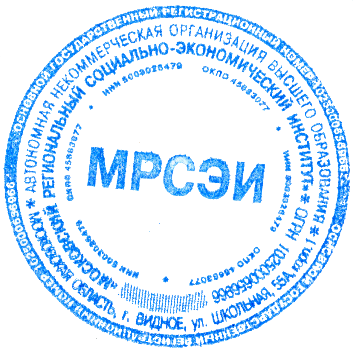 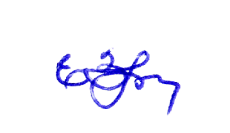 Ректор__________Золотухина Е. Н.«22» мая 2024 г.Формируемые компетенцииИндикаторы достижения компетенцийкод, наименованиекод, наименованиеУниверсальные компетенцииУниверсальные компетенцииУК-10. Способен принимать обоснованные экономические решения в различных областях жизнедеятельностиУК-10.И-1. Понимает базовые принципы функционирования экономики и экономического развития, цели и формы участия государства в экономикеУК-10. Способен принимать обоснованные экономические решения в различных областях жизнедеятельностиУК-10.И-2. Применяет методы личного экономического и финансового планирования для достижения текущих и долгосрочных финансовых целей УК-10. Способен принимать обоснованные экономические решения в различных областях жизнедеятельностиУК-10.И-3. Использует финансовые инструменты для управления личными финансами, контролирует собственные экономические и финансовые риски Профессиональные компетенцииПрофессиональные компетенцииПК-1. Способен осуществлять сбор и анализ информации, необходимой для работы над дизайн-проектом объекта визуальной информации, идентификации и коммуникацииПК-1.И-1. Демонстрирует способность анализировать информацию, необходимую для работы над дизайн-проектом объектов визуальной информации, идентификации и коммуникацииПК-2. Способен владеть рисунком и приемами работы, с обоснованием художественного замысла дизайн-проекта, в макетировании и моделировании, с цветом и цветовыми композициямиПК-2.И-1. Определяет композиционные приемы и стилистические особенности проектируемого объекта визуальной информации, идентификации и коммуникацииПК -3. Способен обосновать свои предложения при разработке проектной идеи, основанной на концептуальном, творческом подходе к решению дизайнерской задачиПК-3.И-1. Разрабатывает дизайн-макета объекта визуальной информации, идентификации и коммуникацииПК-4.Способен учитывать при разработке художественного замысла особенности материалов с учетом их формообразующих свойствПК-4.И-1. Согласовывает дизайн-макет с заказчиком и руководством, а также готовит графические материалы для передачи в производство№п/пЭтап (период) практикиВиды и трудоемкость производственной работыВиды и трудоемкость производственной работыВиды и трудоемкость производственной работыФормы текущего контроля, промежуточной аттестации№п/пЭтап (период) практикиВсегоПракт. работа СРСФормы текущего контроля, промежуточной аттестации1. Подготовительный этап14041362.Основной этап 1666160Дневник практики3.Заключительный этап1266120Отчет по практике, Дневник практикиИтого:43216416Зачет с оценкой№ п/ пРазделы (этапы) практикиВиды работ, выполняемых в период практики1Подготовительный этап. Вводное занятие, инструктаж студентов по ознакомлению с требованиями охраны труда и техники безопасности на предприятии– организационное собрание (конференция) для разъяснения целей, задач, содержания и порядка прохождения практики – инструктаж по технике безопасности, в том числе пожарной безопасности, ознакомление с требованиями охраны труда, правилами внутреннего трудового распорядка профильной организации. – получение индивидуального задания.– изучение законодательной базы, локальных актов, регламентирующих статус и деятельность места прохождения практики; – изучение организационной структуры и функциональной структуры предприятия, особенностей работы дизайнера.2Основной этап. Знакомство с характерной современной профессиональной средой. Выполнение индивидуального задания.– ознакомление с конкретными видами деятельности в соответствии с положениями структурных подразделений и должностными инструкциями – сбор информации и материалов практики – выполнение программы практики, индивидуального задания на практику  – обработка, систематизация и анализ фактического и теоретического материала.– выполнение поручений и конкретных обязанностей, определенных руководителем.3Заключительный этап. Подготовка отчета по практике. Анализ выполненной работы. Подведение итогов. Защита отчета по практике.– выявление недостатков в работе подразделения места прохождения практики, их оценка и разработка предложений по совершенствованию существующего порядка работы, а также по внедрению новых методов работы; подготовка отчёта о прохождении практики.Заказчик. Наименование.ПродукцияОсобенности продукцииЦелевая аудиторияПоложительные примерыОтрицательные примерыПожелания по цвету и формеРазмер/формат, количество Код индикатора достижения компетенцийСоответствие уровней освоения компетенции планируемым результатам обучения и критерии их оцениванияСоответствие уровней освоения компетенции планируемым результатам обучения и критерии их оцениванияСоответствие уровней освоения компетенции планируемым результатам обучения и критерии их оцениванияКод индикатора достижения компетенцийпороговыйбазовыйпродвинутыйКод индикатора достижения компетенцийоценкаоценкаоценкаКод индикатора достижения компетенцийудовлетворительнохорошоотличноУК-10.И-1.Понимает базовые принципы функционирования экономики и экономического развития, цели и формы участия государства в экономике, но испытывает трудности в практическом примененииПонимает базовые принципы функционирования экономики и экономического развития, цели и формы участия государства в экономике, но с использованием консультационной помощи В совершенстве понимает базовые принципы функционирования экономики и экономического развития, цели и формы участия государства в экономике УК-10.И-2.Применяет методы личного экономического и финансового планирования для достижения текущих и долгосрочных финансовых целей, но испытывает трудности в практическом примененииПрименяет методы личного экономического и финансового планирования для достижения текущих и долгосрочных финансовых целей, но с использованием консультационной помощи В совершенстве применяет методы личного экономического и финансового планирования для достижения текущих и долгосрочных финансовых целей УК-10.И-3.Использует финансовые инструменты для управления личными финансами, контролирует собственные экономические и финансовые риски, но испытывает трудности в практическом примененииИспользует финансовые инструменты для управления личными финансами, контролирует собственные экономические и финансовые риски, но с использованием консультационной помощи В совершенстве использует финансовые инструменты для управления личными финансами, контролирует собственные экономические и финансовые риски ПК-1.И-1.Демонстрирует способность анализировать информацию, необходимую для работы над дизайн-проектом объектов визуальной информации, идентификации и коммуникации, но испытывает трудности в практическом примененииДемонстрирует способность анализировать информацию, необходимую для работы над дизайн-проектом объектов визуальной информации, идентификации и коммуникации, но с использованием консультационной помощиВ совершенстве демонстрирует способность анализировать информацию, необходимую для работы над дизайн-проектом объектов визуальной информации, идентификации и коммуникацииПК-2.И-1.Определяет композиционные приемы и стилистические особенности проектируемого объекта визуальной информации, идентификации и коммуникации, но испытывает трудности в практическом примененииОпределяет композиционные приемы и стилистические особенности проектируемого объекта визуальной информации, идентификации и коммуникации, но с использованием консультационной помощиВ совершенстве определяет композиционные приемы и стилистические особенности проектируемого объекта визуальной информации, идентификации и коммуникацииПК-3.И-1.Разрабатывает дизайн-макета объекта визуальной информации, идентификации и коммуникации, но испытывает трудности в практическом примененииРазрабатывает дизайн-макета объекта визуальной информации, идентификации и коммуникации, но с использованием консультационной помощиВ совершенстве разрабатывает дизайн-макета объекта визуальной информации, идентификации и коммуникацииПК-4.И-1.Согласовывает дизайн-макет с заказчиком и руководством, а также готовит графические материалы для передачи в производство, но испытывает трудности в практическом примененииСогласовывает дизайн-макет с заказчиком и руководством, а также готовит графические материалы для передачи в производство, но с использованием консультационной помощиВ совершенстве согласовывает дизайн-макет с заказчиком и руководством, а также готовит графические материалы для передачи в производствоФорма текущего контроляОтсутствие усвоения (ниже порогового) * (не зачтено) Пороговый (удовлетворительно)Базовый(хорошо)Высокий (отлично)Ведение дневника прохождения практикиДневник не вёлся (не заполнен); дневник заполнен не в соответствии с требованиями, предъявляемыми к данному виду документа; содержание дневника не соответствует требованиям программы практики, расходится с совместным рабочим графиком (планом) прохождения практики, не отражает выполнение индивидуального заданияДневник заполнен частично; дневник заполнен в соответствии с требованиями, предъявляемыми к данному виду документа; имеются грубые ошибки в названии видов практической деятельности, описании алгоритма действий; содержание дневника соответствует требованиям программы практики, частично отражает выполнение индивидуального задания; имеются небольшие отклонения от совместного рабочего графика (плана) прохождения практикиДневник заполнен в полном объёме, но имеются замечания по его содержанию; дневник заполнен в соответствии с требованиями, предъявляемыми к данному виду документа; имеются незначительные ошибки в описании алгоритма действий; содержание дневника соответствует требованиям программы практики, совместному рабочему графику (плану) прохождения практики, отражает выполнение индивидуального задания не в полном объемеДневник заполнен в полном объёме; дневник заполнен в соответствии с требованиями, предъявляемыми к данному виду документа; виды работ описаны согласно алгоритму действий; содержание дневника соответствует требованиям программы практики, совместному рабочему графику (плану) прохождения практики, отражает выполнение индивидуального задания в полном объемеФорма промежуточной аттестацииОтсутствие усвоения (ниже порогового) * (не зачтено) Пороговый (удовлетворительно)Базовый(хорошо)Высокий (отлично)Оформление отчета о прохождении практикиИзложение материалов неполное, бессистемное; оформление не соответствует требованиям. Программа практики и индивидуальное задание не выполненыИзложение материалов неполное, допущены грубые ошибки; оформление не аккуратное. Программа практики и индивидуальное задание выполнены частичноИзложение материалов полное, последовательное, допущены незначительные ошибки; оформление соответствует требованиям. Программа практики выполнена; индивидуальное задание выполнено частичноИзложение материалов полное, последовательное, грамотное; оформление соответствует требованиям. Программа практики и индивидуальное задание выполнены в полном объемеЗащита отчета о прохождении практикиДоклад по основным результатам пройденной практики имеет неакадемический характер. Обучающийся не владеет материалом, на вопросы, направленные на выявление его знаний, умений, навыков для формирования компетенций, дает неправильные ответыДоклад по основным результатам практики имеет ненаучный характер. Обучающийся не в полной мере владеет материалом, на большинство вопросов, направленных на выявление его знаний, умений, навыков для формирования компетенций, дает неверные ответыДоклад по основным результатам практики структурирован, логичен, имеет научный стиль. Обучающийся владеет материалом, отвечает на большинство вопросов, направленных на выявление его знаний, умений, навыков для формирования компетенцийДоклад по основным результатам практики структурирован, логичен, имеет научный, академический стиль. Обучающийся свободно владеет материалом, правильно отвечает на вопросы, направленные на выявление его знаний, умений, навыков для формирования компетенцийКритерииОценкаШкала уровня сформированности компетенцииШкала уровня сформированности компетенцииШкала уровня сформированности компетенцииШкала уровня сформированности компетенцииКритерииОценканеудовлетворительноудовлетворительнохорошоотличноПолнота знанийУровень знаний ниже минимальных требований. Имеют место грубые ошибкиМинимально допустимый уровень знаний. Допущены не грубые ошибки.Уровень знаний в объёме, соответствующем программе подготовки. Допущены некоторые погрешности.Уровень знаний в объёме, соответствующем программе подготовкиНаличие уменийПри выполнении творческих заданий  не продемонстрированы основные умения. Имеют место грубые ошибки.Продемонстрированы основные умения. Выполнены все творческие задания, но не в полном объеме.Продемонстрированы все основные умения. Выполнены все творческие задания в полном объёме, но некоторые с недочетами.Продемонстрированы все основные умения. Выполнены все творческие задания в полном объеме без недочетов.Наличие навыков (владение опытом)При выполнении творческих заданий  не продемонстрированы базовые навыки. Имеют место грубые ошибкиИмеется минимальный набор навыков для выполнении творческих заданий с некоторыми недочетами.Продемонстрированы базовые навыки при выполнении творческих заданий с некоторыми недочетами.Продемонстрированы все основные умения. Продемонстрирован творческий подход к выполнении заданий.Характеристика сформированности компетенцииКомпетенция в полной мере не сформирована. Имеющихся знаний, умений, навыков недостаточно для решения практических (профессиональных) задач. Требуется повторное обучения.Сформированность компетенции соответствует минимальным требованиям. Имеющихся знаний, умений, навыков в целом достаточно для решения практических (профессиональных) задач, но требуется дополнительная практика по большинству профессиональных задач.Сформированность компетенции в целом соответствует требованиям. Имеющихся знаний, умений, навыков и мотивации в целом достаточно для решения стандартных профессиональных задач.Сформированность компетенции полностью соответствует требованиям. Имеющихся знаний, умений, навыков и мотивации в полной мере достаточно для решения сложных профессиональных задач.Уровень сформированности компетенцийНизкийМинимально допустимый (пороговый)СреднийВысокий№ 
п/пСодержание измененияРеквизиты документа об утверждении измененияДата введения в действие /изменения1Утверждена и введена в действие решением кафедры дизайна на основании федерального государственного образовательного стандарта высшего образования – бакалавриат по направлению подготовки 54.03.01 Дизайн, утвержденного приказом Министерства науки и высшего образования РФ   № 1015 от 13.08.2020Протокол заседания кафедры дизайна № 10 от «30» июня 2021 года«30» июня 2021 года2Актуализирована и введена в действие решением кафедры Дизайн МРСЭИПротокол заседания кафедры дизайна № 10 от «30» июня 2022 года«30» июня 2022 года3Актуализирована и введена в действие решением кафедры Дизайн МРСЭИПротокол заседания кафедры дизайна № 11 от «30» июня 2023 года«30» июня 2023 года4Актуализирована и введена в действие решением кафедры Дизайн МРСЭИПротокол заседания кафедры дизайна № 10 от «18» мая 2024 года«18» мая 2024 года5.СОГЛАСОВАНО__________________________________________________________________(Ф.И.О. руководителя практики от профильной организации, подпись) «___»________________20___г. УТВЕРЖДАЮ ______________________ ______________________ ______________________ (Ф.И.О. руководителя практики от кафедры, подпись) «___»________________20___г.СОГЛАСОВАНО__________________________________________________________________(Ф.И.О. руководителя практики от профильной организации, подпись) «___»________________20___г. УТВЕРЖДАЮ ______________________ ______________________ ______________________ (Ф.И.О. руководителя практики от кафедры, подпись) «___»________________20___г.№Этапы практикиВиды работСрок прохождения этапа (периода) практики1Разделы (этапы) практикиВиды работ, выполняемых в период практики2Подготовительный этап– организационное собрание (конференция) для разъяснения целей, задач, содержания и порядка прохождения практики – инструктаж по технике безопасности, в том числе пожарной безопасности, ознакомление с требованиями охраны труда, правилами внутреннего трудового распорядка профильной организации. – получение индивидуального задания.– изучение законодательной базы, локальных актов, регламентирующих статус и деятельность места прохождения практики; – изучение организационной структуры и функциональной структуры предприятия, особенностей работы дизайнера.3Основной этап– ознакомление с конкретными видами деятельности в соответствии с положениями структурных подразделений и должностными инструкциями – сбор информации и материалов практики – выполнение программы практики, индивидуального задания на практику  – обработка, систематизация и анализ фактического и теоретического материала.– выполнение поручений и конкретных обязанностей, определенных руководителем.Заключительный этап– выявление недостатков в работе подразделения места прохождения практики, их оценка и разработка предложений по совершенствованию существующего порядка работы, а также по внедрению новых методов работы; подготовка отчёта о прохождении практики.ДатаСодержание выполненного заданияОтметка о выполнении /не выполнении«Организация»:АНО ВО "Московский региональный социально-экономический институт"ИНН/КПП 5003026479/500301001ОГРН 10250000656966, ОКПО 45683077, ОКАТО 46228501000Адрес: 142703, Московская область, г. Видное, ул. Школьная, д. 55а корп. 1Банковские реквизиты:Р/счет 40703810340050100056ПАО «Сбербанк» г. Москва К/счет 30101810400000000225 БИК 044525225Ректор _____________________ Золотухина Е.Н.«Профильная организация»:______________________________________________________________________________________________________________________________________________________________________________________________________________________________________________________________________________________________________________________________________________________________________________________________________________________________________________________________________________________________________________________________/_____________________/Компонент образовательной программыНаправление подготовки (специальность), направленность (профиль)Курс, форма обученияКоличество обучающихсяСроки практической подготовкиСроки практической подготовкиВид практикиКомпонент образовательной программыНаправление подготовки (специальность), направленность (профиль)Курс, форма обученияКоличество обучающихсяначалоокончаниеВид практикиПрактика«Организация»:АНО ВО "Московский региональный социально-экономический институт"Ректор _____________________ Золотухина Е.Н.«Профильная организация»:________________/_____________________/Наименование Организации, организующей практическую подготовку обучающихсяНаименование структурного подразделения, организующего практическую подготовку обучающихсяНаименование помещений, используемых для организации практической подготовки обучающихся, адрес«Организация»:АНО ВО "Московский региональный социально-экономический институт"Ректор _____________________ Золотухина Е.Н.«Профильная организация»:________________/_____________________/